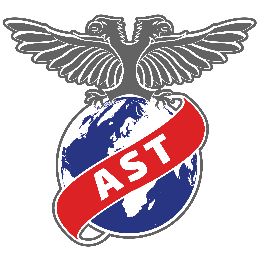 Air Service TrainingInternational StudentApplication for AdmissionPlease complete this application and save it to your computer then email to:info@airservicetraining.co.ukPlease note evidence may be required in the form of CAS statement and Transcripts.What was the most important source of information in your decision to apply to Air Service Training?Application ChecklistPlease also submit the following items with your Completed Application where held.A photocopy of the data page from your passport which has been certified as a True Copy.A photocopy of all UK Visas/Biometric Residence Permits held/used (if applicable).Copies of your academic transcripts and any course/educational certificates.Copies of any scholarship letters for undertaking the above selected courses.A copy of your IELTS for UKVI Academic or LanguageCert ESOL SELT B2 Test Certificate.General Data Protection Regulation https://www.airservicetraining.co.uk/privacypolicyDetails of our Cancellation Policy can be found on our website linked below. https://www.airservicetraining.co.uk/cancellation-policyI confirm that to the best of my knowledge, the information given in this form is correct and my acceptance of the terms and conditions outlined in the Cancellation Policy.After the conditions are fulfilled, you will be sent an Unconditional Offer Letter which you can use to apply for your visa (if required).Email: info@airservicetraining.co.ukPost: Air Service Training, Brahan Building, Crieff Road, Perth, PH1 2NXDirect Line: +44 (0)1738 877105 Website: www.airservicetraining.co.ukCourse Start Date (e.g Month Year)  Please state the title of the course for which you are applying	Please state the title of the course for which you are applying	Please state the title of the course for which you are applying	Please state the title of the course for which you are applying	Please state the title of the course for which you are applying	EASA Part 66 Category ‘A’ Approved CourseEASA Part 66 Category ‘B’ Approved CourseEASA Part 66 Category ‘B’ Approved CoursePlease state the licence category you are applying for (e.g. B1.1, B1.2, B1.3 or B2)Please state the licence category you are applying for (e.g. B1.1, B1.2, B1.3 or B2)Please state the licence category you are applying for (e.g. B1.1, B1.2, B1.3 or B2)If you require a student visa, please note that your CAS will be assigned only for the above qualification. This means that there will be no exit points before the end date at which you can achieve a lower-level qualification.If you require a student visa, please note that your CAS will be assigned only for the above qualification. This means that there will be no exit points before the end date at which you can achieve a lower-level qualification.If you require a student visa, please note that your CAS will be assigned only for the above qualification. This means that there will be no exit points before the end date at which you can achieve a lower-level qualification.If you require a student visa, please note that your CAS will be assigned only for the above qualification. This means that there will be no exit points before the end date at which you can achieve a lower-level qualification.If you require a student visa, please note that your CAS will be assigned only for the above qualification. This means that there will be no exit points before the end date at which you can achieve a lower-level qualification.Personal DetailsFirst Name(s)Gender (M/F)AgeAgeSurnameDate Of Birth(Day/month/year)Previous Surname(If any)Title(Ms/Miss/Mrs/Mr Other)Contact AddressCorrespondence (agents Address)Correspondence (agents Address)Home Address (if different)Home Address (if different)Home Address (if different)Home Address (if different)Home Address (if different)PostcodePostcodeTelephone Number(Include dial code)Mobile/Cell Number(Include dial code)Email AddressPassport NumberPassport Country of IssuePassport Expiry DateHave you previously studied in the UK?YesNoCollege/University Address(If different from above)College/University Address(If different from above)Have you previously studied in the UK?YesNoHave you previously studied in the UK?YesNoHave you previously studied in the UK?YesNoPostcodeLast Course StudiedCourse Level(e.g QCF 6)Personal Details ContinuedNationalityCountry Of BirthWill you have been resident in the UK/European Economic Area for 3 years Immediately before the start of your course?YesNoDate of First entry to UKLanguage(s) Number of Years Resident in UKOther Economic AreaHave you previously ever been refused a visa for any country, including the UK, in the last 10 years?  If yes, please provide details below, and also forward a copy of any refusal notices.YesNoEnglish Language Qualifications  (*Please submit a copy of your English Language Certificate)Name of Exam (please tick appropriate box) IELTS for UKVI*OthersScore/BandDate of ExamIf your choice is “other” please specify the exam nameEducational Qualifications  (*Please provide copies of all educational transcripts and certificates with your application.)Qualification Title, Subject and LevelName of College/School/InstitutionMonth/Year LeftResult AwardedResults Pending(If any)Other Qualifications  (*Please submit copies of all transcripts and certificates with application.)Name of Examining BodyDetails of QualificationOverall ResultYear AwardedPersonal StatementPlease tell us why you decided to choose this course and a little about yourself. This should include your current or previous employment, previous studies, work experience, hobbies and what you have been doing most recently. Continue on a separate sheet if necessary.information gathered in the following section is not used in the selection process but is required for statistical purposes and to help us identify any support needs you may have.Disability/Health or Medical ConditionsAir Service Training welcomes students with disabilities. We would encourage you to disclose any disability, health or medical condition and we will try to meet your needs where we reasonably can. (Please put a cross in the boxes that apply.)I do not have any disabilitiesI do not have any disabilitiesI do not have any disabilitiesAI have a social/communication impairment such as Asperger’s Syndrome/other autistic spectrum disorderI have a social/communication impairment such as Asperger’s Syndrome/other autistic spectrum disorderI have a social/communication impairment such as Asperger’s Syndrome/other autistic spectrum disorderBI am blind or have a serious visual impairment uncorrected by glassesI am blind or have a serious visual impairment uncorrected by glassesI am blind or have a serious visual impairment uncorrected by glassesCI am deaf or have a serious hearing impairmentI am deaf or have a serious hearing impairmentI am deaf or have a serious hearing impairmentDI have a long-standing illness or health condition such as cancer, HIV, diabetes, chronic heart disease, or epilepsyI have a long-standing illness or health condition such as cancer, HIV, diabetes, chronic heart disease, or epilepsyI have a long-standing illness or health condition such as cancer, HIV, diabetes, chronic heart disease, or epilepsyEI have a mental health condition, such as depression, schizophrenia or anxiety disorderI have a mental health condition, such as depression, schizophrenia or anxiety disorderI have a mental health condition, such as depression, schizophrenia or anxiety disorderFI have a specific learning difficulty such as dyslexia, dyspraxia or AD(H)DI have a specific learning difficulty such as dyslexia, dyspraxia or AD(H)DI have a specific learning difficulty such as dyslexia, dyspraxia or AD(H)DGI have a physical impairment or mobility issues, such as difficulty using my arms or using a wheelchair or crutchesI have a physical impairment or mobility issues, such as difficulty using my arms or using a wheelchair or crutchesI have a physical impairment or mobility issues, such as difficulty using my arms or using a wheelchair or crutchesHI have a disability, impairment or medical condition that is not listed aboveI have a disability, impairment or medical condition that is not listed aboveI have a disability, impairment or medical condition that is not listed aboveII have 2 or more impairments and/or disabling medical conditionsI have 2 or more impairments and/or disabling medical conditionsI have 2 or more impairments and/or disabling medical conditionsJInformation refusedInformation refusedInformation refusedRI have personal care supportI carry medicines which are time critical in their application (e.g., Epi-pen)I carry medicines which are time critical in their application (e.g., Epi-pen)I carry medicines which are time critical in their application (e.g., Epi-pen)Please describe any additional requirements you may have.Market Research  Enter the Appropriate code(s) in this box from the following list: RARadioNEPress Advert/ArticleVisitVisit to ASTWebAST WebsiteFFFamily/FriendAGTAgentREFReferralINTOther websiteAir Service Training Engineering Ltd will store your personal data in accordance with the General Data Protection Regulation, you can find more information on how your Personal Data will be stored on our website linked below.SignatureSignature: Date: 